The NetherlandsThe NetherlandsThe NetherlandsMay 2025May 2025May 2025May 2025MondayTuesdayWednesdayThursdayFridaySaturdaySunday1234Remembrance of the Dead567891011Liberation DayMother’s Day1213141516171819202122232425262728293031Ascension Day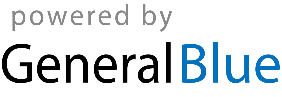 